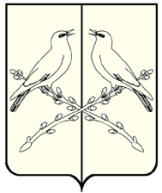 СОВЕТ НАРОДНЫХ ДЕПУТАТОВДОБРИНСКОГО СЕЛЬСКОГО ПОСЕЛЕНИЯТАЛОВСКОГО МУНИЦИПАЛЬНОГО РАЙОНАВОРОНЕЖСКОЙ ОБЛАСТИРЕШЕНИЕот 14 февраля 2020 г. № 69п. КозловскийОб отчёте главы Добринского сельскогопоселения Таловского муниципальногорайона Воронежской области за 2019 годВ соответствии со статьей 36 Федерального закона от 6 октября 2003 года № 131-ФЗ "Об общих принципах организации местного самоуправления в Российской Федерации", статьей 34 Устава Добринского сельского поселения Таловского муниципального района, заслушав отчет главы Добринского сельского поселения Бердникова С. И. о деятельности администрации Добринского сельского полселения за 2019 год, Совет народных депутатов Добринского сельского поселенияРЕШИЛ:1.Деятельность главы Добринского сельского поселения Таловского муниципального района Воронежской области и администрации Добринского сельского поселения Таловского муниципального района Воронежской области за 2019 год признать удовлетворительно.2.Настоящее решение вступает в силу с момента его принятия на сессии и подлежит обнародованию.Глава Добринского сельского поселения                                     С.И.Бердников